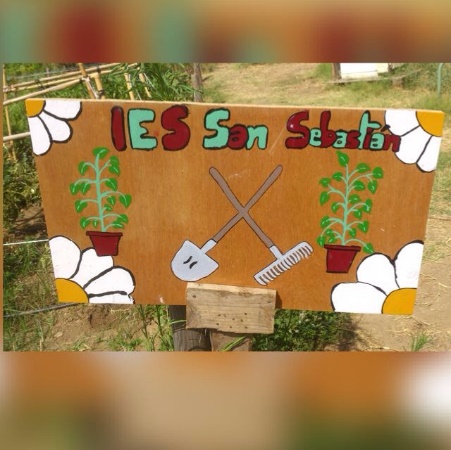 Huelva, 7 de Junio de 2018Huerto EcológicoIES San SebastiánEn Huelva,  se reúnen los integrantes  del  Proyecto de Formación en Centro de  “Ecología en acción”, siendo los asistentes: Olga López, Generoso Rozas, Rocío Lepe, Joaquín del Campo, Cesáreo Rodríguez, Miguel Ángel Criado,   M. Alfonso Romero,   Juan Cano,  Monserrat Medina, Alejandro Ruiz, Mª Teresa González,  Rodrigo Gómez, Alfonso Rodríguez, Antonio Jiménez,  Laura Dávila,  José Mª Orrego Vega,  Joaquín Donoso  Ramón, Miguel Ángel Gálvez  Borrero,  Carmen Caballero Bravo,  Rosario Santos Garrido, Javier Montes Martínez, Fco. Javier Fernández Heras, Francisco Ponce Pérez, Salvador Delgado, Enriqueta Ortiz, Emiliano Aguilar, Elena Arraz, Mª Dolores Mojarro, Enrique León, Guillermo  Navarro, Elena Carrillo, Patricio Domínguez, Dulce Guijas, Daniel Sáez, Domingo Mora, Miguel Guirado, Ana Viruel, Mª Luisa Crespo, Mª Belén Peña, Ana Mª Gutiérrez, Salomé Borrero, Rocío Infante y Pilar Carmona.Para tratar el siguiente Orden del día:Fase final del Proyecto en ColaboraInforme subido a Colabora de la fase finalProfesores que se han dado de baja del ProyectoRuegos y preguntas.En relación al primer punto, se comenta que todos los participantes han subido a Colabora las actuaciones realizadas,.Continuando con el siguiente punto, se lee el informe que se ha subido a la plataforma Colabora: Grado de consecución  de los objetivosFinalidad del Proyecto de Centro 1. Gestión de Aula, con respecto al alumnado, profesores  y relaciones entre ambos.LAS RELACIONES HAN MEJORADO, INCLUSO CON RESPECTO AL CURSO PASADO,  YA QUE HA HABIDO MÁS CONTACTO ENTRE PROFESORES Y ALUMNOS Y ENTRE PROFESORES, SOBRE LOS DE LA MAÑANA CON LA TARDE, QUE ALGUNOS NO SE CONOCÍAN. TAMBIÉ HA AYUDADO A LOS INTERINOS A CONOCER MEJOR A LOS PROFESORES DE PLANTILLA.2. Mejoras en el Aula y en el Centro.TAMBIÉN SE CONSIDERA QUE HA HABIDO UNA MEJORA EN EL AULA, YA QUE SE HA CREADO UNA MATERIA DE LIBRE CONFIGURACIÓN ESPECÍFICA PARA EL PROYECTO EN CENTRO DE "ECOLOGÍA EN ACCIÓN".Objetivos dirigidos a que lo alcancen los alumno/asObjetivos dirigidos a que lo alcancen el profesoradoAl objeto que los alumnos sean capaces de adquirir las competencias,  los profesores también deben alcanzar los siguientes objetivos: Medición de la consecución de los ObjetivosEstrategias y metodología colaborativaSesiones informativas de la situación del Proyecto: se realizará por departamentosSE HAN REALIZADO SESIONES MENSUALES PARA ESTAR INFORMADOS DEL PROYECTO.Para la consecución de los objetivos se propusieron las siguientes actuaciones:Siguiendo con el siguiente punto de Profesores que se han dado de baja del Proyecto, se informa que son los siguientes:José Antonio Castilla, Francisco Casado, Mª Luisa Perez, Juan Correas y Peña.Y con el último punto de Ruegos y preguntas, se comenta que se da por concluido el Proyecto, aunque se va a continuar trabajando en el huerto hasta que termine el curso.ObjetivosCompetenciasCriterio para evaluarPotenciar en los alumnos de la responsabilidad ante un trabajoC. Aprender a aprender.C. Sentido de Iniciativa y espíritu emprendedor.Que se realicen los trabajos propuestos.CONSEGUIDO, LOS ALUMNOS HAN TRABAJADO CORRECTAMENTE.Fomentar la autoestima del alumnadoC. Sentido de Iniciativa y espíritu emprendedor.Que sean capaces de tener iniciativa en las labores pertinentes.CONSEGUIDODesarrollar la Iniciativa de los alumnos y el hábito de trabajo en equipo, aceptando las normas que se propongan.C. Sentido de Iniciativa y espíritu emprendedor.C. Sociales y cívicaQue funcione el huerto.CONSEGUIDO, HASTA SE HA RECOLECTADO VARIOS TIPOS DE HORTALIZASConocer el valor del medio Natural y la importancia de contribuir a su protección.C. Básicas en Ciencia y Tecnología.Que sepan realizar las fichas de materia y realizar un herbario y colección de fotos de invertebrados.CONSEGUIDOValorar el suelo como fuente imprescindible para los organismos vivos.C. Básicas en Ciencia y Tecnología.Que sepan los parámetros que tienen que estudiar y saber  interpretarlos datos.CONSEGUIDOValorar el agua como un recurso imprescindible para los organismos vivos.C. Básicas en Ciencia y Tecnología.Que sepan los parámetros que tienen que estudiar y saber  interpretar los datos.CONSEGUIDOPotenciar la necesidad de conocer los factores meteorológicos como una herramienta para el hombre.C. Matemáticas y básicas en Ciencia y Tecnología.Que sepan tomar los parámetros meteorológicos  e interpretarlosCONSEGUIDOApreciar la necesidad de reciclar para la conservación del medio ambiente.C. Básicas en Ciencia y Tecnología.C. Sociales y Cívicas.Que preparen el compost y realicen un seguimiento mediante la controles de temperatura.CONSEGUIDOFomentar el compostaje, y que conozcan lo que se puede y no se debe echar en una compostera.C. Básicas en Ciencia y Tecnología.C. sociales y cívica.C. Conciencia y expresiones culturalesSe realicen los carteles  adecuados y se coloquen en el huerto.CONSEGUIDOFomentar la expresión escrita en español, mediante redacciones, relatos y  poesías.C. Comunicación lingüísticaC. Conciencia y expresiones culturalesQue realicen las redaccionesQue realicen las poesíasQue realicen los relatos.CONSEGUIDOFomentar una correcta expresión oral, utilizando términos científicos adecuados para su edad.C. Comunicación lingüística.C. Básicas en Ciencia y Tecnología.Que realicen videos explicativos los alumnosCONSEGUIDOFomentar la expresión escrita en inglés.C. Comunicación lingüísticaQue realicen trabajos en inglés.CONSEGUIDOAumentar el vocabulario de inglés relacionado con el medio ambiente.C.  Comunicación lingüísticaQue se realice el diccionario inglés- español de palabras del eco-diccionarioCONSEGUIDOAplicar los conceptos de geometría, relacionando las materias de dibujo técnico y matemáticas para el estudio del riego.C. MatemáticaQue sepan planificar el riego.CONSEGUIDOPotenciar  que  relacionen  las matemáticas y las ciencias naturales, y no lo consideren por separadoC. Matemática y básicas en Ciencia y TecnologíaQue sepan realizar las fichas de matemáticas contextualizadas  en temas del huerto.CONSEGUIDOFomentar el ejercicio físico, como necesario para una buena salud.C. Básicas en Ciencia y Tecnología.Que vayan al huerto andandoQue vayan con un calzado adecuadoCONSEGUIDOPotenciar las buenas posturas para evitar daños en el aparato locomotor.C. Básicas en Ciencia y Tecnología.Que sepan realizar fichas sobre daños posturalesCONSEGUIDOFomentar la realización de estudios prácticosC. Sentido de Iniciativa y espíritu emprendedor.C. Sociales y cívicaQue realicen estudios de mercado, marketing y financieros.CONSEGUIDOConseguir que los alumnos se  relacionen con las personas mayores que cultivan en los huertos del parque y que valoren  sus conocimientos no académicosC. Sentido de Iniciativa y espíritu emprendedor.C. Sociales y cívicaQue se relacionen con los hortelanosCONSEGUIDOFomentar una alimentación sana basada en verdurasC. Básicas en Ciencia y Tecnología.Que busquen recetas de comidas con verdurasCONSEGUIDOFomentar una dieta equilibrada en nutrientes y energía.C. Matemática y básicas en Ciencia y TecnologíaQue sepan calcular los porcentajes de una dieta equilibrada y su valor energéticoCONSEGUIDOPromover el talento artístico, realizando un logo para el huertoC. Conciencia y expresiones culturalesQue realicen un logo del huertoCONSEGUIDOFomentar el uso de las TIC y utilizar las TIC como recursos de comunicación, mediante  un blogs  del huerto del IES San Sebastián y la página web del CentroC. Tratamiento de la información y competencia digitalQue entren y  realicen comentarios en el blogCONSEGUIDOSaber utilizar el móvil para actividades ambientales en el parque.C. Tratamiento de la información y competencia digitalUtilizar las aplicaciones para las actividades que se realizan en el huerto.CONSEGUIDOFomentar los valores transversalesC. Aprender a aprenderC.  Comunicación lingüísticaC. Sociales y cívicaC. Sentido de Iniciativa y espíritu emprendedor.Que lo trasmitan en las redacciones CONSEGUIDOObjetivos  generalesConocer el nivel de organización de “Ecología” en el contexto de la Biología  CONSEGUIDOConocer las prácticas de la  agricultura ecológica  CONSEGUIDOSaber contextualizar actividades de clase en el huerto ecológico  CONSEGUIDOSaber transmitir a los alumnos la necesidad de proteger al medio ambiente  CONSEGUIDOSaber utilizar las prácticas en  el huerto como medida motivadora para trabajar mejor en el aula.  CONSEGUIDOObjetivos parcialesConocer el tiempo de siembra de las verduras y cómo plantarlas  CONSEGUIDORealizar  las analíticas físico- químicas y biológicas de agua y suelo  CONSEGUIDOSaber interpretar los parámetros meteorológicos  CONSEGUIDOConocer ecosistemas acuáticos y terrestres  CONSEGUIDOConocer las sustancias que se pueden compostar  CONSEGUIDOConocer productos ecológicos para evitar plagas  CONSEGUIDOConocer las necesidades nutricionales de los adolescentes  CONSEGUIDOConocer las posturas adecuadas en el trabajo como práctica de buena salud  CONSEGUIDOAmpliar el vocabulario de inglés.  CONSEGUIDORealizar estudios financieros, de mercado y marketing  CONSEGUIDOMejorar el uso de las TIC  CONSEGUIDOTarea o actuación TemporalizaciónIndicadores de seguimiento y valoraciónActuación nº 1Innovación y mejora(OCT.-  NOV. 18)- Propuestas al Centro para solicitar una materia de libre configuración para 1º de ESOSE ESTÁ IMPARTIENDIO LA MATERIA DE LIBRE CONFIGURACIÓN DE "ECOLOGÍA EN ACCIÓN"Actuación nº 1Innovación y mejora(OCT.-  NOV. 18)- Establecer condiciones con los alumnos para asistir al parque Moret.SE HAN ESTABLECIDO LAS CONDICIONES PARA QUE LOS ALUMNOS VAYAN AL PARQUE MORETActuación nº 2Sesiones de formación(NOV. 18)-  Explicar el  funcionamiento de la plataforma Colabora a los nuevos profesores que se incorporan al Grupo.SE HA EXPLICADO EL USO DE LA PLATAFORMA A LOS PROFESORES QUE SON NUEVOS EN EL PROYECTOActuación nº 2Sesiones de formación(NOV. 18)- Practicar el uso de la Plataforma ColaboraSE HA ESTADO PRACTICANDO EL USO DE LA PLATAFORMAActuación nº 3Sesiones de autoformación y formación(NOV. 18)- Búsqueda de  bibliografía sobre ecología en el aulaSE HA BUSCADO BIBLIOGRAFÍA Y SE HA SUBIDO AL FOROActuación nº 3Sesiones de autoformación y formación(NOV. 18)- Búsqueda de  bibliografía sobre el cultivo ecológicoSE HA BUSCADO BIBLIOGRAFÍA Y SE HA SUBIDO AL FOROActuación nº 3Sesiones de autoformación y formación(NOV. 18)- Búsqueda de videos especializado y proyección de éstosSE HA BUSCADO VIDEOS  Y LOS QUE SE HAN SELECCIONADO SE HAN PROYECTADOSActuación nº 3Sesiones de autoformación y formación(NOV. 18)-Recibir la informaciónSE HA RECIBIDO LA  INFORMACIÓNActuación nº 4Sesiones de autoformación e innovación(NOV. 18 - MARZO 19)- Realización de videos tutoriales ecológicosSE HAN REALIZADO DESDE DISTINTAS MATERIASActuación nº 4Sesiones de autoformación e innovación(NOV. 18 - MARZO 19)- Subir los videos al blogSE HAN SUBIDO  AL BLOG DEL HUERTO Y A LA PLATAFORMA COLABORAActuación nº 5Sesiones de formación( DIC. 18)- Comentar las lecturas y videos recomendadosSE HAN COMENTADO EN DIFERENTES REUNIONESActuación nº 6Mejora(NOV. - DIC.  18)- Informar a  los padres de la experiencia del huerto en tutoría.LOS TUTORES  HAN INFORMADO  A LOS PADRESActuación nº 6Mejora(NOV. - DIC.  18)- Revisar las autorizaciones para que los alumnos realicen la experiencia en el huertoSE HAN REVISADO Y CAMBIADO LAS AUTORIZACIONES PARA ADECUARLAS AL PRESENTE CURSOActuación nº 6Mejora(NOV. - DIC.  18)- Revisar las autorizaciones para que las imágenes se puedan subir al blog y a la Web del CentroSE HAN REVISADO Y CAMBIADO LAS AUTORIZACIONES PARA ADECUARLAS AL PRESENTE CURSOActuación nº 7Mejora e Innovación(NOV. - DIC. 18)- Búsqueda de tipos de encuestas de percepción.SE HA REALIZADO LA BÚSQUEDA Y SE HAN SELLECIONADOActuación nº 7Mejora e Innovación(NOV. - DIC. 18)-Elaborar  encuestas de percepción de ecología antes de iniciar la experiencia.SE HAN REALIZADOActuación nº 7Mejora e Innovación(NOV. - DIC. 18)- Elaborar  encuestas de percepción de huertos ecológicos antes de iniciar la experiencia.SE HAN REALIZADOActuación nº 7Mejora e Innovación(NOV. - DIC. 18)- Pasar la encuesta on-line a los alumnosSE HA PASADO LA ENCUESTAActuación nº 7Mejora e Innovación(NOV. - DIC. 18)- Estudiar los resultados de la encuestaSE HA VISTO QUE LOS ALUMNOS TIENEN INTERES EN IR AL PARQUE MORETActuación nº8Mejora(ENERO - FEB. 19)- Planificar el concurso de logotipo del Huerto.SE HA REALIZADOActuación nº8Mejora(ENERO - FEB. 19)- Realizar el concursoSE HA REALIZADOActuación nº8Mejora(ENERO - FEB. 19)- Elegir ganadoresSE HA REALIZADO, UN GANADOR DE 1º ESO A Y OTRO GANADOR DE 1º ESO BActuación nº8Mejora(ENERO - FEB. 19)- Pintar el logotipo con los alumnosLO ESTÁN  REALIZADO AÚNActuación nº9Innovacióny mejora(ENERO - ABRIL 19)- Búsqueda  de tipos de estudios financieros agrícolasSE HAN REALIZANDO DIFERENTES TIPOSActuación nº9Innovacióny mejora(ENERO - ABRIL 19)- Elaborar un guion de un estudio financieroSE HAN  REALIZANDO DEPENDIENDO DE LOS TIPOS DE ESTUDIOSActuación nº9Innovacióny mejora(ENERO - ABRIL 19)Estudio financiero del huertoSE HAN REALIZADOActuación nº10Mejora(ENERO -MAYO 19)- Compra de semillas, plantones y estiércol.SE HA IDO A COMPRAR CASI TODAS LA SEMANASActuación nº11Innovación y autoformación(NOV 18.-MAYO. 19)- Búsqueda de parámetros de estudio de suelosSE HA REALIZADOActuación nº11Innovación y autoformación(NOV 18.-MAYO. 19)- Búsqueda de parámetros de estudio de  aguaSE HA REALIZADOActuación nº11Innovación y autoformación(NOV 18.-MAYO. 19)- Aprender a realizar la analíticaSE HA REALIZADOActuación nº11Innovación y autoformación(NOV 18.-MAYO. 19)- Realizar la analítica e  interpretar los resultadosSE HA REALIZANDOActuación nº11Innovación y autoformación(NOV 18.-MAYO. 19)-Elaborar un manual de las analíticas de suelo y agua.SE HA UTILIZADO MANUALES ELABORADOS QUE SE HAN SELECCIONADOActuación nº11Innovación y autoformación(NOV 18.-MAYO. 19)-Estudio de microorganismos en el aguaSE  HA UTILIZADO AGUA DEL PARQUE MORET Y AGUA MARINASE HAN  BUSCANDO GUIAS DE ORGANISMOS MARINOS Y SE HA REALIZADOS PEQUEÑAS CLAVESActuación nº11Innovación y autoformación(NOV 18.-MAYO. 19)- Elaborar una guía de microorganismos del agua.SE HA ELABORANDO UN DOSIER DE ORGANISMOS MARINOSActuación nº12Sesiones de autoformaciónNOV. 18- MAYO 19)- Conocer el funcionamiento de los aparatos digitales de  la caseta meteorológicaSE HA REALIZADOActuación nº12Sesiones de autoformaciónNOV. 18- MAYO 19)- Instalación de la caseta meteorológica digital.SE HA REALIZADOActuación nº12Sesiones de autoformaciónNOV. 18- MAYO 19)Mantenimiento de la caseta digital.SE HA REALIZANDOActuación nº12Sesiones de autoformaciónNOV. 18- MAYO 19)- Toma de parámetros meteorológicosSE HA REALIZANDO EN LA CASETA DIGITAL Y EN LA DE LOS APARATOS METEOROLÓGICOSActuación nº12Sesiones de autoformaciónNOV. 18- MAYO 19)- Estudio de los parámetros meteorológicosSEHA REALIZANDO Y SE HAN APLICADO EN HACER CLIMOGRAMASActuación nº13Innovación y mejora(NOV. 18- MAYO 19)- Estudio de la biodiversidad del parque MoretSE HA REALIZANDO. SE HAN ESTUDIANDO LAS PLANTASActuación nº13Innovación y mejora(NOV. 18- MAYO 19)- Búsqueda de claves de identificación de plantas.SE HA REALIZADOActuación nº13Innovación y mejora(NOV. 18- MAYO 19)- Búsqueda de aplicaciones para identificar invertebrados.SE HA REALIZANDOActuación nº13Innovación y mejora(NOV. 18- MAYO 19)- Búsqueda de aplicaciones para identificar plantas.SE HA REALIZADOActuación nº13Innovación y mejora(NOV. 18- MAYO 19)Realizar un herbario en papel recicladoSE HA REALIZADO EL HERBARIO. HAY QUE HACER EL TALLER DE RECICLAJE.Actuación nº13Innovación y mejora(NOV. 18- MAYO 19)Realización de un cuaderno fotográfico de invertebrados.NO SE HA  REALIZADO DE INVERTEBRADOS MARINOS.Actuación nº14Innovación(NOV. 18- MAYO 19)- Realizar un taller de reciclaje de papelSE  HA REALIZADOActuación nº14Innovación(NOV. 18- MAYO 19)- Realizar talleres de trabajos sobre el medio ambiente.SE HAN PREPARADO VIDEOS SOBRE LA REINTRODUCCIÓN DEL ÁGUILA PESCADORA EN MARISMAS DEL ODIEL.Actuación nº14Innovación(NOV. 18- MAYO 19)- Realizar un taller de encuadernación SE HA REALIZADOActuación nº15Mejora(NOV. 18- MAYO 19)- Reciclar vasos de agua de plástico  y prepararlos para sembrar semillas.SE HA RECICLANDO. SE HA PREPARADO UN SEMILLERO DE HABAS, CALABACINES, TOMATES Y BERENJENAS.El DE HABAS SALIÓ MUY BIEN, DE TOMATES Y BERENJENAS NO HA CRFECIDO NADA, Y DE CALABACINES NOS HAN CRECIDFO ALGUNOS.Actuación nº15Mejora(NOV. 18- MAYO 19)- Plantar semillas en los vasos  de plásticos y seguir el crecimientoSE HA REALIZADO CON LAS HABASActuación nº15Mejora(NOV. 18- MAYO 19)- Trasplantar a macetas.SE HA REALIZADO CON LAS HABASActuación nº15Mejora(NOV. 18- MAYO 19)- Plantar  los plantones en el huertoSE HAN PLANTADO LAS HABAS Y ALGUNOS CALABACINEActuación nº16Mejora(NOV. 18-  MAYO 19)- Hacer compostSE HA REALIZADO EN LA COMPOSTERA DEL HUERTOActuación nº16Mejora(NOV. 18-  MAYO 19)- Hacer carteles del uso de la composteraSE HAN REALIZADO TRABAJOS EN REALCIÓN A LO QUE SE DEBE COMPSOSTAR Y  SE HAN HECHO CARTELES DE CONTAMINACIÓN ATMOSFÉRICAActuación nº17Mejora(NOV. 18-  MAYO 19)- Búsqueda y selección de  productos ecológicos para evitar plagas en el huertoSE HA  REALIZADOActuación nº17Mejora(NOV. 18-  MAYO 19)- Buscar y comprar en el mercado los productos ecológicosSE HA REALIZANDOActuación nº17Mejora(NOV. 18-  MAYO 19)- Preparación y utilización de los productos ecológicosSE HA REALIZADO PARA DISTINTOS INVERTEBRADOS QUE OCASIONAN PLAGAS.Actuación nº 18Mejora(NOV. 18 - MAYO 19)- Realizar el ¿diario del huerto¿, subiendo al blog del huerto las diferentes actuacionesSE HA REALIZANDOActuación nº 18Mejora(NOV. 18 - MAYO 19)-Realizar videos en el huerto con  los alumnosSE HAN  REALIZANDOActuación nº 18Mejora(NOV. 18 - MAYO 19)-Subir los videos de los alumnos al blogSE HA REALIZANDOActuación nº 18Mejora(NOV. 18 - MAYO 19)- Ir al huerto y hacer el seguimiento de los trabajos que se realicen.SE CONTINÚA REALIZANDOActuación nº 18Mejora(NOV. 18 - MAYO 19)- Preparación física de los alumnos para ir al huertoSE HA REALIZADOActuación nº 18Mejora(NOV. 18 - MAYO 19)- Mantenimiento del huertoSE HA REALIZADO Y SE CONTINÚA REALIZANDOActuación nº 18Mejora(NOV. 18 - MAYO 19)- Hacer guardias con los alumnos que no van al huertoSE HA REALIZANDOActuación nº19Innovación(ENE. - MAYO 19)- Hacer un estudio para colocar un sistema de riegoSE HA REALIZADOActuación nº19Innovación(ENE. - MAYO 19)- Colocación del riegoSE HA REALIZADOActuación nº19Innovación(ENE. - MAYO 19)- Informatizar el riegoSE HA REALIZADO AUNQUE HA HABIDO PROBLEMAS Y NO FUNCIONA DE FORMA ADECUADAActuación nº20Mejora e innovación(ENE. - MAYO 19)- Buscar canciones de medio ambiente en españolSE HAN REALIZANDOActuación nº20Mejora e innovación(ENE. - MAYO 19)- Hacer letras de cancionesNO SE HAN EALIZANDO, ESTÁN SELECIONANDO LAS MEJORES CANCIONESActuación nº20Mejora e innovación(ENE. - MAYO 19)- Buscar canciones del medio ambiente  en inglésSE HA REALIZADOActuación nº21Mejora e innovaciónNOV. 18- MAYO 19)- Buscar  recetas, seleccionarlas y subirlas.SE HA REALIZANDOActuación nº21Mejora e innovaciónNOV. 18- MAYO 19)- Buscar recetas seleccionarlas y subirlas en inglésSE HA REALIZANDOActuación nº21Mejora e innovaciónNOV. 18- MAYO 19)-Búsqueda de tablas conversión de raciones de alimentos a gramos.SE HA REALIZADOActuación nº21Mejora e innovaciónNOV. 18- MAYO 19)- Búsqueda de tablas de alimentosSE HA REALIZADOActuación nº21Mejora e innovaciónNOV. 18- MAYO 19)- Búsqueda de programas y/o páginas web de estudios nutricionalesSE HA REALIZADOActuación nº21Mejora e innovaciónNOV. 18- MAYO 19)- Conocer el funcionamiento de la balanza nutricional.SE HA REALIZADOActuación nº21Mejora e innovaciónNOV. 18- MAYO 19)- Realizar estudio nutricional a profesores.SE HA REALIZANDOActuación nº21Mejora e innovaciónNOV. 18- MAYO 19)- Elaborar un manual de analíticas de nutrientesSE HA REALIZADOActuación nº21Mejora e innovaciónNOV. 18- MAYO 19)- Realizar la analítica de nutrientesSE HA REALIZADO CON LOS ALUMNOSActuación nº22Innovación y mejora(ENERO -ABRIL 19)- Realizar redaccionesSE HAN REALIZADOActuación nº22Innovación y mejora(ENERO -ABRIL 19)- Realizar relatosSE HAN REALIZADOActuación nº22Innovación y mejora(ENERO -ABRIL 19)- Realiza poesías.SE  HAN HECHO HAIKUS Y COLLAGESActuación nº22Innovación y mejora(ENERO -ABRIL 19)- Realizar fábulas.SE HA REALIZADOActuación nº22Innovación y mejora(ENERO -ABRIL 19)- Seleccionar los mejores trabajosSE HA REALIZADOActuación nº22Innovación y mejora(ENERO -ABRIL 19)- Encuadernación de los trabajos. SE HA REALIZADOActuación nº23Innovación y mejor(ENERO -ABRIL 19)- Realizar un eco-diccionario en inglés.SE HA REALIZADOActuación nº23Innovación y mejor(ENERO -ABRIL 19)- Ilustrar el eco-diccionarioSE HA REALIZADOActuación nº 24Mejora(ENERO- MAYO 19)- Realizar un estudio de comercialización de productos ecológicosSE HA  REALIZADOActuación nº 24Mejora(ENERO- MAYO 19)- Realizar una campaña de venta de productos ecológicosSE HA REALIZADO CON LOS DOS  ESCAPARATESActuación nº 25Mejora e innovación(NOV. 18- MAYO 19)- Buscar información de fichas de trabajos de diferentes materias para trabajar con los alumnos en el aula.SE HA REALIZADOActuación nº 25Mejora e innovación(NOV. 18- MAYO 19)- Contextualizar las fichasSE HA REALIZADO EN DISTINTAS MATERIASActuación nº 25Mejora e innovación(NOV. 18- MAYO 19)- Buscar información de posturas adecuadas para trabajar en el huerto.SE HA REALIZADOActuación nº 25Mejora e innovación(NOV. 18- MAYO 19)-Seleccionar la información y realizar fichas para trabajar las posturas adecuadas.SE HA REALIZADOActuación nº 26Mejora e innovación(NOV. 18- MAYO 19)- Buscar información sobre la organización y ética en el trabajoSE HA  REALIZANDO CON LOS ALUMNOS DE 1º DE BACHILLERATOActuación nº 26Mejora e innovación(NOV. 18- MAYO 19)- Contextualizar la información en el trabajo del huertoSE HA REALIZADOActuación nº 26Mejora e innovación(NOV. 18- MAYO 19)- Trabajar con los alumnos la organización y ética en el trabajo del huertoSE HA  REALIZADOActuación nº 27Mejora(FEBRERO -ABRIL 19)- Buscar App de móvil de ecología.SE HA REALIZADOActuación nº 27Mejora(FEBRERO -ABRIL 19)- Realizar un pequeño manual de la App seleccionada.SE HAN REALIZADOActuación nº 28Mejora(NOV. 18- MAYO 19)- Seguimiento de los resultados académicosSE HA REALIZADOActuación nº 28Mejora(NOV. 18- MAYO 19)- Seguimiento  del número de amonestaciones.SE HA  REALIZADOActuación nº 28Mejora(NOV. 18- MAYO 19)- Estudiar y comparar los resultados académicosSE HA REALIZADOActuación nº 28Mejora(NOV. 18- MAYO 19)- Estudiar y comparar el número de amonestaciones de los alumnosSE HA REALIZADOActuación nº 29Mejora e innovación.(ABRIL-MAYO 19)- Búsqueda de tipos de encuestas de percepción a posterioriSE HA REALIZADOActuación nº 29Mejora e innovación.(ABRIL-MAYO 19)- Realizar encuestas de percepción del medio ambiente a los alumnos, después de realizar  las experiencias.SE HA REALIZADOActuación nº 29Mejora e innovación.(ABRIL-MAYO 19)- Realizar  encuestas de percepción de huertos ecológicos después de la experiencia. SE HA REALIZADOActuación nº 29Mejora e innovación.(ABRIL-MAYO 19)- Pasar la encuesta on-line a los alumnosSE HA REALIZADOActuación nº 29Mejora e innovación.(ABRIL-MAYO 19)- Estudiar los resultados de la encuestaSE HAN REALIZADO LAS ENCUESTASActuación nº 30Mejora(ABRIL-MAYO 19)- Búsqueda de encuestas de percepción para el profesorado.SE HA REALIZADOActuación nº 30Mejora(ABRIL-MAYO 19)- Realizar encuestas  de la satisfacción de la experiencia en el parque Moret  a los profesores  del Centro. SE HA REALIZADOActuación nº 30Mejora(ABRIL-MAYO 19)- Pasar la encuesta on-line a todos  los profesoresSE HA REALIZADO AL FINAL DE LA EXPERIENCIAActuación nº 30Mejora(ABRIL-MAYO 19)- Estudiar los resultados de la encuestaSE HA REALIZADOActuación nº 31Innovación(NOV. 18- MAYO 19)- Realizar sesiones informativas  de las actuaciones desarrolladas del proyecto por departamentosSE HAN  REALIZANDO CADA 15 O 20 DÍASActuación nº 32Mejora(NOV 18 - MAYO 19)- Subir a la plataforma COLABORA, todos los documentos y trabajos que se vayan generando.SE HA  REALIZADO